1.What is E-commerce and list any two features.2.What are the benefits of Web commerce?3.How security plays an important role in E-comm?4.Write a note on firewalls and its types.5.Mention any two disadvantages of electronic cash6.List any two guidelines for internet advertising.7.ExplainE-marketing.8.Mention the types of consumer.9.Mention the situation in which government allows cryptography to be used.10.Expand SEPP,TSL,SSL,S/MIMEPART-BAnswer any five questions .Each carries 6 marks.5*6=3011.Explain the types of E-commerce.12.What are the safe electronic approaches to E-Comm and explain TSL.13.Write a note on SET.14.What are the success factors of E-comm.15.Explain the modes of electronic payment system.16.”Advertisement on Internet is inevitable”. Support the given statement.17.Explain electronic publishing.PART CAnswer any two questions.Each carries 10 marks.2*10=2018a.Define EDI .Explain its features and mention any two EDI standards(7)18b.Write a note on value added networks                                                (3)19a.Explain the functionality of MIME                                                        (6)19b.How S/MIME supports in securing e-mail                                           (4)20.Explain Mercantile process from consumer and mercantile perspective.CA-6115-A-19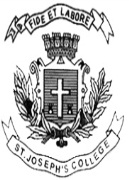 ST. JOSEPH’S COLLEGE (AUTONOMOUS), BANGALORE-27ST. JOSEPH’S COLLEGE (AUTONOMOUS), BANGALORE-27ST. JOSEPH’S COLLEGE (AUTONOMOUS), BANGALORE-27ST. JOSEPH’S COLLEGE (AUTONOMOUS), BANGALORE-27ST. JOSEPH’S COLLEGE (AUTONOMOUS), BANGALORE-27ST. JOSEPH’S COLLEGE (AUTONOMOUS), BANGALORE-27B.C.A - VI SEMESTERB.C.A - VI SEMESTERB.C.A - VI SEMESTERB.C.A - VI SEMESTERB.C.A - VI SEMESTERB.C.A - VI SEMESTERSEMESTER EXAMINATION: APRIL 2019SEMESTER EXAMINATION: APRIL 2019SEMESTER EXAMINATION: APRIL 2019SEMESTER EXAMINATION: APRIL 2019SEMESTER EXAMINATION: APRIL 2019SEMESTER EXAMINATION: APRIL 2019CA-6115 E-CommerceCA-6115 E-CommerceCA-6115 E-CommerceCA-6115 E-CommerceCA-6115 E-CommerceCA-6115 E-CommerceTime- 2 1/2  hrsTime- 2 1/2  hrsMax Marks-70Max Marks-70PART-AAnswer all the Questions              10*2=20PART-AAnswer all the Questions              10*2=20PART-AAnswer all the Questions              10*2=20PART-AAnswer all the Questions              10*2=20PART-AAnswer all the Questions              10*2=20